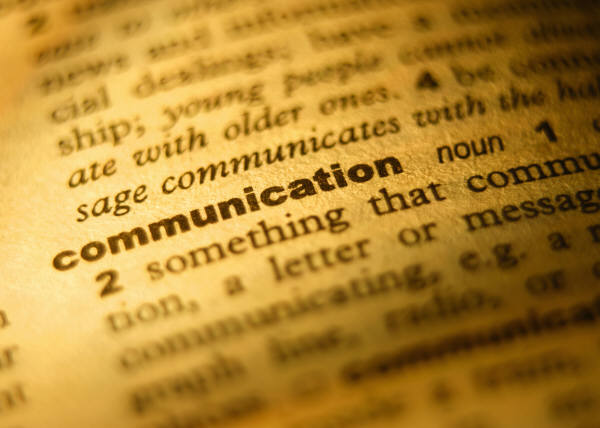 Tópico 1: Contextos e paradigmas da pesquisa sobre os mass-mediaSinopseEste ponto serve de introdução às teorias da comunicação que irão ser apresentadas nos tópicos seguintes. Os critérios de organização das teorias são apresentados e o aluno deverá ser capaz de compreender e articular esses critérios, estabelecendo relações entre eles.Indicações para estudo autónomo:Ler texto de apoio (ver abaixo)Responder à questão:Quais os critérios definidos na construção das teorias da comunicação?Textos de apoio:WOLF, Mauro (2006), Teorias da Comunicação, pp.13-22.Orientações de estudo Recurso 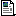 